BENDROJO UGDYMO MOKYKLŲ 2020–2021 M. M. (2021 M.) ĮSIVERTINIMO IR PAŽANGOS ANKETA2021 metaiSTIPRIEJI, SILPNIEJI IR TOBULINTINI MOKYKLOS VEIKLOS ASPEKTAI. Remdamiesi įsivertinimo metodika žemiau nurodykite po vieną tikslų prioritetiškai svarbiausią stiprųjį, silpnąjį ir pasirinktą tobulinti kitais metais, t. y. 2022 metais (2021–2022 m. m.), rodiklio numerį (rodiklis susideda iš trijų skaičių). Prie kiekvieno nurodyto rodiklio įrašykite vieną tikslų jo raktinį žodį, nurodytą metodikoje šalia rodiklio (pavyzdžiui, rodiklis 2.4.1, jo raktinis žodis „Pažangą skatinantis grįžtamasis ryšys“).Įsivertinimo metu surasti stiprieji veiklos aspektai: įrašykite 1 svarbiausio rodiklio numerį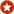 (Rodiklis susideda iš trijų skaičių, pavyzdžiui, 2.4.1. Įrašykite tris skaičius be taškų, pavyzdžiui, 241).3.1.1.10. Įsivertinimo metu surasti stiprieji veiklos aspektai: įrašykite 1 svarbiausią pasirinkto rodiklio raktinį žodį(Pagal metodiką, pavyzdžiui, rodiklio 2.4.1 raktinis žodis „Pažangą skatinantis grįžtamasis ryšys“).Įranga ir priemonės11. Kas Jums rodo, kad tai yra stiprusis veiklos aspektas?(Atsakymą pagrįskite duomenimis, iki 30 žodžių).Įrengta medijų klasė, įsigytos planšetės, interaktyvus ekranas šiuolaikiniam mokymuisi. Įsigyti baldai, pritaikyti įtraukiajam ugdymui. Įsigytos Eduka, egzaminatorius licencijos. Atnaujinta bibliotekos edukacinė erdvė. 12. Įsivertinimo metu surasti silpnieji veiklos aspektai: įrašykite 1 svarbiausio rodiklio numerį(Rodiklis susideda iš trijų skaičių, pavyzdžiui, 2.4.1. Įrašykite tris skaičius be taškų, pavyzdžiui, 241).4.2.3.13. Įsivertinimo metu surasti silpnieji veiklos aspektai: įrašykite 1 svarbiausią pasirinkto rodiklio raktinį žodį(Pagal metodiką, pavyzdžiui, rodiklio 2.4.1 raktinis žodis „Pažangą skatinantis grįžtamasis ryšys“).Mokyklos tinklaveika14. Kas Jums rodo, kad tai yra silpnasis veiklos aspektas?(Atsakymą pagrįskite duomenimis, iki 30 žodžių).Mokinių skaičiaus kaita - paskutinius metus pastebimas mokinių mažėjimas, į gimnazija ateina daugiau vidutinių ir silpnesnių gebėjimų mokinių. Gimnazijos patrauklumas ir įvaizdis Kauno mieste. 15. Nurodykite, kurią veiklą tobulinsite 2022 metais (2021–2022 m. m.): įrašykite 1 svarbiausio rodiklio numerį(Rodiklis susideda iš trijų skaičių, pavyzdžiui, 2.4.1. Įrašykite tris skaičius be taškų, pavyzdžiui, 241).4.2.3.16. Nurodykite, kurią veiklą tobulinsite 2022 metais (2021–2022 m. m.): įrašykite 1 svarbiausią pasirinkto rodiklio raktinį žodį(Pagal metodiką, pavyzdžiui, rodiklio 2.4.1 raktinis žodis „Pažangą skatinantis grįžtamasis ryšys“).Mokyklos tinklaveika17. Kodėl pasirinkote tobulinti būtent šį rodiklį atitinkančią veiklą?(Atsakymą pagrįskite duomenimis, iki 30 žodžių).Mokinių skaičiaus kaita, gimnazijos teigiamo įvaizdžio formavimas mieste, siekiant pritraukti daugiau aukštesnių pasiekimų mokinių. Socialiniai ryšių mezgimas. MOKYKLOS PAŽANGA. Kokie pokyčiai mokykloje įvyko (lyginant su praėjusiais mokslo metais), kai Jūs tobulinote pasirinktą veiklą 2021 metais (2020–2021 m. m.)? Atsakydami remkitės praeitais metais (2019–2020 m. m., 2020 m.) pateiktos Jūsų anketos duomenimis: kokį rodiklį pasirinkote tobulinti ir kaip sekėsi tai daryti (pernykštės anketos 3.7–3.8 klausimai)?18. Nurodykite 2021 m. (2020–2021 m. m.) tobulintos veiklos rodiklio numerį(Rodiklis susideda iš trijų skaičių, pavyzdžiui, 2.4.1. Įrašykite tris skaičius be taškų, pavyzdžiui, 241).2.3.119. Nurodykite 2021 m. (2020–2021 m. m.) tobulintos veiklos raktinį žodį(Pagal metodiką, pavyzdžiui, rodiklio 2.4.1 raktinis žodis „Pažangą skatinantis grįžtamasis ryšys“).Savivaldumas mokantis20. Kokį poveikį mokyklos pažangai turėjo pasirinktos veiklos tobulinimas?(Atsakymą pagrįskite duomenimis, iki 50 žodžių).Sėkmingai įgyvendintas nuotolinis ugdymas, skaitmenizuotas mokinių individualios pažangos, įsitraukimo pamokose stebėjimas Office 365 aplinkoje, įrengta Medijų klasė įgyvendinant 1 kompiuteris 1 mokiniui paradigmą, įsigytas interaktyvus ekranas. Įgyvendinama Gabių mokinių programa - tarptautiškumo skatinimas (4 projektai, Harvardo universiteto programa), pagal SELFIE įrankį  gimnazija atrinkta tarp 4 geriausių Lietuvos mokyklų, įvertinus skaitmeninę kompetenciją.21. Tobulintos veiklos poveikis mokiniams: kaip keitėsi mokinių pasiekimų lygmenys?(Atsakymą pagrįskite duomenimis, iki 50 žodžių).Gimnazijos pažangumas po I pusmečio Metiniame padidėjo 12 proc. I pusmetis – 87 proc. Metinis 99 proc.Sėkmingai (86 – 100) balų išlaikiusių atskirų mokomųjų dalykų brandos egzaminų dalis  32 proc. Lietuvių kalbos ir literatūros VBE faktinė reikšmė pasiekta ir viršyta - 63 proc. 36 iki 100 balų dalis nuo bendro mokinių skaičiaus, t.y. (+8%) planuotos reikšmės. Lietuvių k PUPP 43% kokybė, Matematikos PUPP – 43 % kokybė (+2%). 22. Tobulintos veiklos poveikis mokiniams: kokį poveikį pasirinktos veiklos tobulinimas turėjo mokinių pažangai?0,77 proc. VBE egzaminų lenkia Kauno miesto, šalies vidurkį (lietuvių, anglų k., matematikos, istorijos, biologijos, fizikos, chemijos). Bendras gimnazijos VBE vidurkis 58 balai, t. .y. + 10 lyginant su 2020 m .) Sėkmingai (86 – 100) balų išlaikiusių atskirų mokomųjų dalykų brandos egzaminų dalis  32 proc. ; Baigiusių pagrindinio ir vidurinio ugdymo programas dalis  – 100 proc.. 23. Tobulintos veiklos poveikis mokiniams: kokios papildomos sąlygos sudarytos mokinių asmenybės ugdymui tobulinant pasirinktą veiklą?(Atsakymą pagrįskite duomenimis, iki 50 žodžių).Vykdomi tarptautiniai projektai, kuriuose dalyvauja 20 proc. mokinių, 4 šalies projektuose  dalyvauja 50 proc. mokinių. Galimybė dalyvauti Harvardo universiteto kursuose, vedami klasių skaitmeniniai tinklaraščiai, 70rpoc. Mokinių dalyvauja nuodugnaus mokymosi programoje, rengia projektinius darbus. 20 proc. mokinių dalyvauja Kembridžo susirašinėjimo klube, bendradarbiauja su užsienio mokyklomis. MOKYTOJŲ PROFESINIS TOBULĖJIMAS24. Kokias kompetencijas tobulino mokytojai, švietimo pagalbos specialistai ir vadovai?(Atsakymą pagrįskite duomenimis, iki 50 žodžių).Suorganizuoti du kvalifikacijos tobulinimo programos „Skaitmeninės kompetencijos tobulinimas“ moduliai, kuriuose dalyvavo visa bendruomenė. KGR modelis - pamokos kokybė, projektinis darbas su mokiniais. Universalaus dizaino modelis įtraukiajame ugdyme, orientuojantis į mokymosi barjerų  mažinimą, veiksmingą pagalbą mokiniui. Pagalbos specialistai pagilino bendrąsias ir dalykines kompetencijas. Mokėsi koučingo, sielos koliažo metodų.25. Ką mokytojai, švietimo pagalbos specialistai ir vadovai pritaikė (pavyzdžiui, metodą, strategiją, teoriją, metodiką ar kt.) savo veikloje po kvalifikacijos tobulinimo?(Atsakymą pagrįskite duomenimis, iki 50 žodžių).Pamokose naudojamas pasirinktas virtualus įrankis - quiziz, mentimeeter, book creator ir kt. programos, parengta skaitmeninė MIP stebėsena bloknotuose, mokinių įsitraukimo pamokose lentelės. Tarptautinės partnerystės – nuotolinių Harvardo programų/ kursų integravimas į dalykų ugdymo turinį. Laimėtas Erasmus KA 1 tarptautinis projektas, siekiant tobulinti mokytojų tarpkultūrines kompetencijas.   Po kvalifikacijos tobulinimo pagalbos specialistai išmoktus metodus taiko individualiame konsultavime dirbant su mokiniais, bei grupiniuose užsiėmimuose ir per psichologijos pamokas.26. Kokią įtaką (poveikį) mokytojų, švietimo pagalbos specialistų ir vadovų mokymasis turėjo mokinių pasiekimams ir pažangai? 
(Atsakymą pagrįskite duomenimis, iki 50 žodžiųKASMETINĖS ĮSIVERTINIMO IR PAŽANGOS ANKETOS NAUDOS VERTINIMAS27. Kaip vertinate kasmetinės mokyklų įsivertinimo ir pažangos anketos teikiamą naudą mokyklai? Jūsų pasiūlymai, komentarai.
(Atsakymą parašykite iki 50 žodžių).Pažangos anketos pildymas įtraukiant visą bendruomenę tobulina bendradarbiavimo bei reflektavimo kompetencijas. Ankstesnių metų anketų įdirbi - tvarus rezultatas, norėtųsi panašių aspektų, kaip buvo ankstesnėse anketose.